TYDZIEŃ IX     OD  18.05.2020    DO  22.05.2020Dzień 1: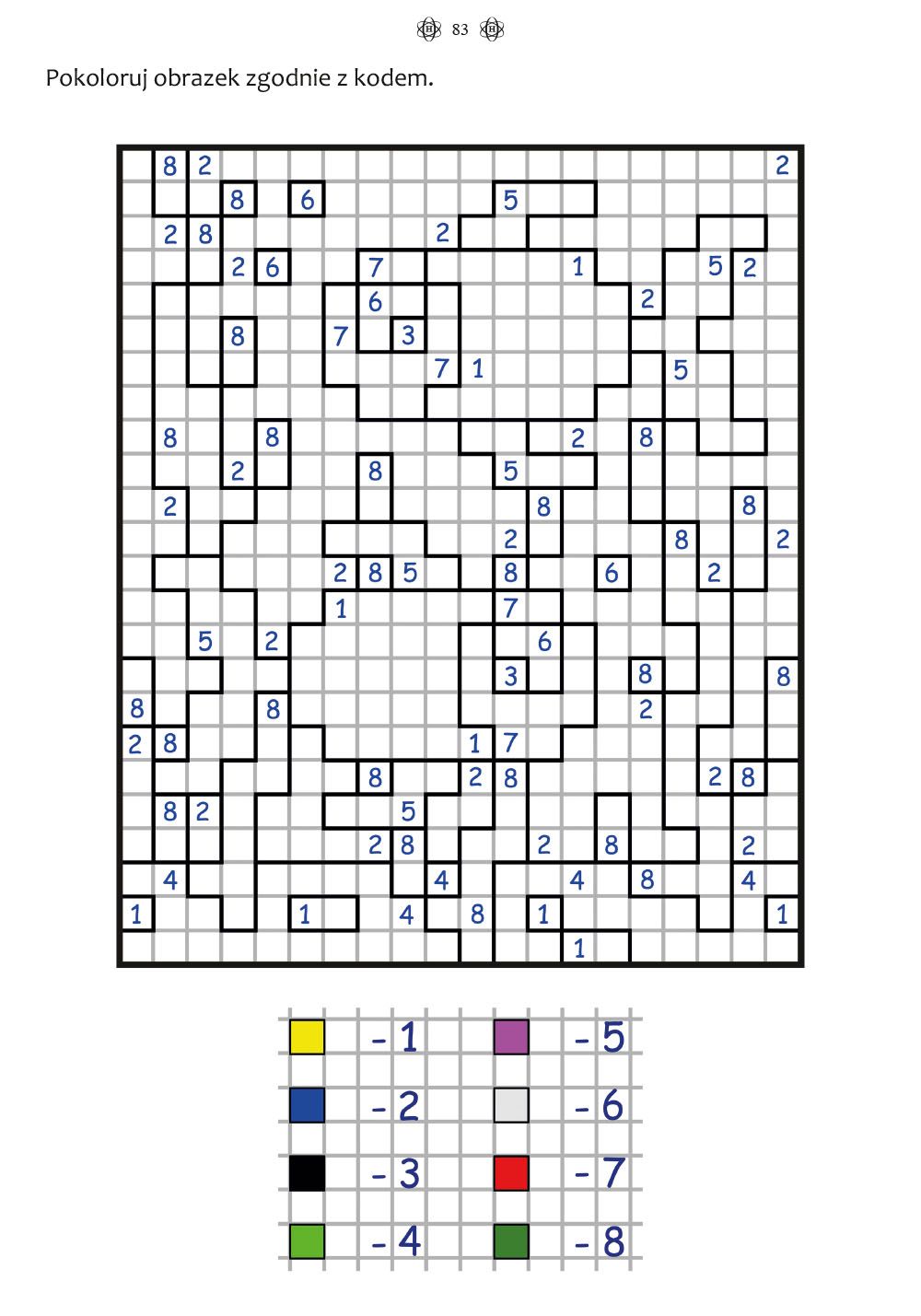 Dzień 2: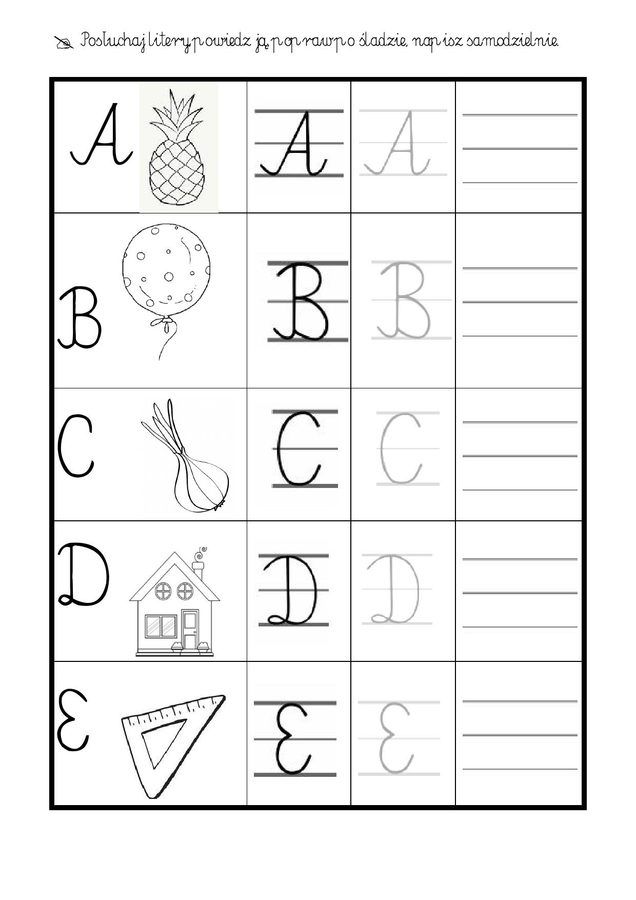 Dzień 3: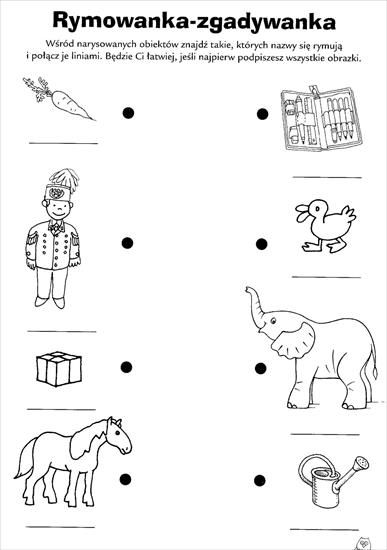 Dzień 4: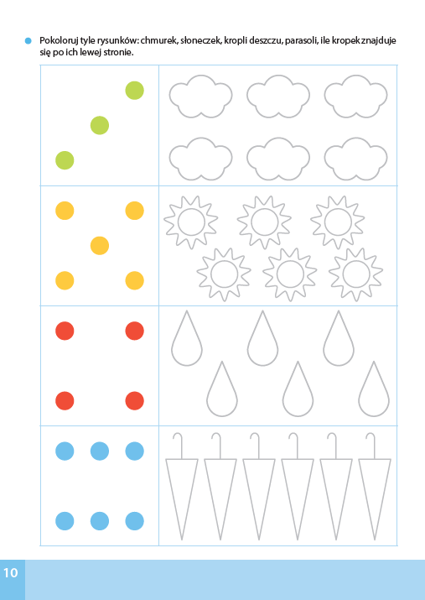 Dzień 5: 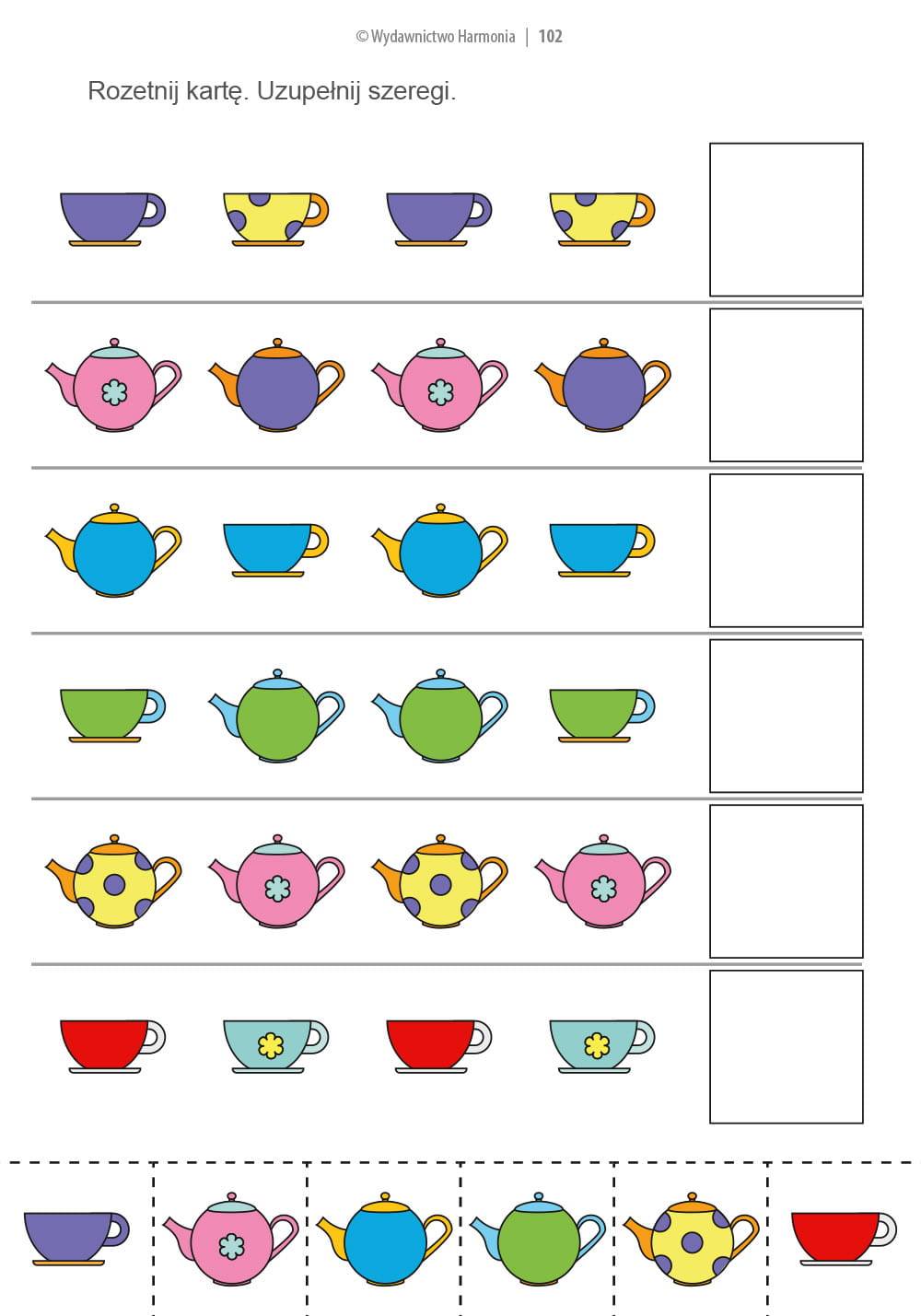 